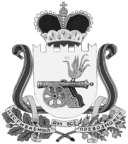 АДМИНИСТРАЦИЯВЯЗЬМА - БРЯНСКОГО СЕЛЬСКОГО ПОСЕЛЕНИЯВЯЗЕМСКОГО РАЙОНА  СМОЛЕНСКОЙ ОБЛАСТИП О С Т А Н О В Л Е Н И Еот 18.02.2022                                                                                                         № 9Об утверждении перечня массовых социально значимых муниципальных услуг, подлежащих переводу в электронный формат на территории Вязьма - Брянского сельского поселения Вяземского района Смоленской областиВ соответствии с письмом заместителя Министра цифрового развития, связи и массовых коммуникаций Российской Федерации О.Ю. Качанова от 17.05.2021 № ОК-П13-070-18044, распоряжением Администрации Смоленской области от 08.07.2021 № 1298-р/адм «Об утверждении перечня массовых социально значимых государственных и муниципальных услуг, подлежащих переводу в электронный формат на территории Смоленской области»,Администрация Вязьма - Брянского сельского поселения Вяземского района Смоленской области    п о с т а н о в л я е т:  1. Утвердить прилагаемый Перечень массовых социально значимых муниципальных услуг, подлежащих переводу в электронный формат на территории Вязьма - Брянского сельского поселения Вяземского района Смоленской области, в соответствии с приложением к настоящему постановлению.2. Признать утратившим силу постановление Администрации Вязьма – Брянского сельского поселения Вяземского района Смоленской области от 24.11.2021 № 51 «Об утверждении Перечня массовых социально значимых муниципальных услуг, предоставляемых Администрацией Вязьма - Брянского сельского поселения Вяземского района Смоленской области, подлежащих переводу в электронный формат».3. Настоящее постановление обнародовать на информационном стенде Администрации Вязьма - Брянского сельского поселения Вяземского района Смоленской области и разместить на официальном сайте Администрации Вязьма - Брянского сельского поселения Вяземского района Смоленской области в информационно-телекоммуникационной сети «Интернет» (http://вязьма-брянская.рф/).4. Контроль за исполнением настоящего постановления оставляю за собой.Глава муниципального образованияВязьма - Брянского сельского поселенияВяземского района Смоленской области                                  В.П. ШайтороваПЕРЕЧЕНЬмассовых социально значимых муниципальных услуг, подлежащихпереводу в электронный формат на территории Вязьма - Брянского сельского поселения Вяземского района Смоленской областиУТВЕРЖДЕНпостановлениемАдминистрации Вязьма - Брянского сельского поселения Вяземского района Смоленской областиот 18.02.2022 № 9 № п/пНаименование массовой социально значимой муниципальной услугиОтветственный исполнитель за перевод массовой социально значимой муниципальной услуги в электронный форматКонтактная информация (рабочий номер телефона)1234Администрация Вязьма - Брянского сельского поселения Вяземского района Смоленской областиОтветственное должностное лицо за координацию перевода муниципальных МСЗУ в электронный формат:- Глава муниципального образования Вязьма - Брянского сельского поселения Вяземского района Смоленской области Шайторова Валентина ПавловнаАдминистрация Вязьма - Брянского сельского поселения Вяземского района Смоленской областиОтветственное должностное лицо за координацию перевода муниципальных МСЗУ в электронный формат:- Глава муниципального образования Вязьма - Брянского сельского поселения Вяземского района Смоленской области Шайторова Валентина ПавловнаАдминистрация Вязьма - Брянского сельского поселения Вяземского района Смоленской областиОтветственное должностное лицо за координацию перевода муниципальных МСЗУ в электронный формат:- Глава муниципального образования Вязьма - Брянского сельского поселения Вяземского района Смоленской области Шайторова Валентина ПавловнаАдминистрация Вязьма - Брянского сельского поселения Вяземского района Смоленской областиОтветственное должностное лицо за координацию перевода муниципальных МСЗУ в электронный формат:- Глава муниципального образования Вязьма - Брянского сельского поселения Вяземского района Смоленской области Шайторова Валентина ПавловнаПрисвоение адреса объекту адресации, изменение и аннулирование такого адресаФедотенкова Ирина Григорьевна, главный специалист Администрации Вязьма - Брянского сельского поселения Вяземского района Смоленской области8(48131) 2-24-85Предоставление разрешения на осуществление земляных работКотова Ольга Сергеевна, специалист I категории Администрации Вязьма - Брянского сельского поселения Вяземского района Смоленской области8(48131) 2-24-85Принятие на учет граждан в качестве нуждающихся в жилых помещенияхОленева Светлана Андреевна, специалист I категории Администрации Вязьма - Брянского сельского поселения Вяземского района  Смоленской области8(48131) 2-15-05Предоставление жилого помещения по договору социального наймаОленева Светлана Андреевна, специалист I категории Администрации Вязьма - Брянского сельского поселения Вяземского района  Смоленской области8(48131) 2-15-05